Se  marier en 2021!Doyenné du Réquistanais-LévézouVous avez fait le projet de faire route ensemble…Vous souhaitez recevoir le sacrement de mariage…     Pour échanger avec d’autres couples…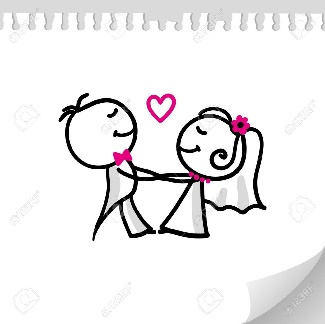      Pour réfléchir à votre projet…     Pour préparer votre engagement…Une équipe d’animation se propose d’être là pour vous accompagner :Père Jean Didier SOHOTODE                    05.65.42.67.74           Presbytère           47, avenue de Rodez           12290 PONT DE SALARS            jeandidiersohotode@gmail.comLaurette et Philippe VASSALO                05.65.46.36.03              Connettes                                           ou   06.77.60.52.01             12410 CURANPascale et Philippe LELIEVRE                  05.65.74.28.9123 rue du centre                                ou 06.84.25 65 21                                                                                                 12120 CASSAGNES BEGONHESSylvette et Hubert CANITROT               05.65.46.31.36            2  lotissement des Griffouls                 ou 06.74.01.01.76           12410 SALLES-CURANPour 2021, année particulière, nous vous proposons un parcours qui se fera en 2 rencontres :1° Rencontre : samedi  6 mars 2021          de 9h45 à 12h00 aux salles St Martin         32 avenue de Rodez  à Pont de Salars.2° Rencontre : dimanche 21 mars             de 9h30 à 12h00 aux salles St Martin            32 avenue de Rodez à Pont de SalarsNous sommes les uns et les autres à votre disposition pour une discussion, un conseil, un moment de partage et d’amitié, pour l’accompagnement et pour l’après…                                             L’équipe d’animation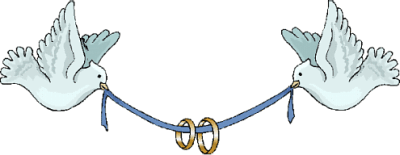 Merci de vous inscrire auprès du Père Jean Didier	